NORWICH CLASSIC VEHICLE CLUB Est. 1995FIRST FOR ENTHUSIASTS IN NORFOLKVEHICLE INFOVEHICLE DETAILS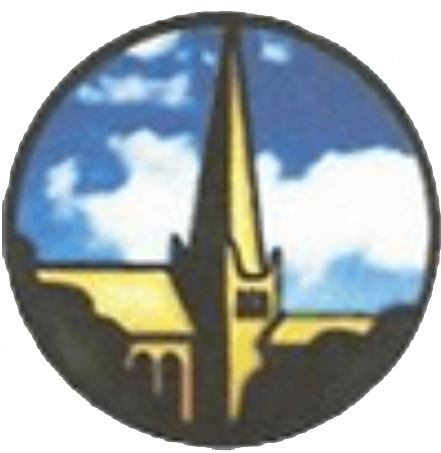 Member No.:  Member Name: Location: Reg. No.:  Make:  Model:  Year:  Engine: 